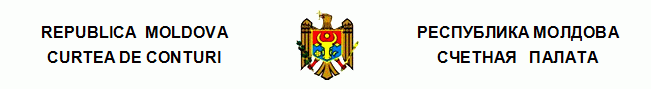 Перевод ПОСТАНОВЛЕНИЕ №31от 28 июня 2021 годапо Отчету аудита соответствия относительно менеджмента государственного долга, государственных гарантий и государственного рекредитования в 2020 годуСчетная палата в присутствии г-жи Татьяны Иваничкиной, государственного секретаря Министерства финансов; г-жи Габриелы Куневой, государственного секретаря Министерства финансов; г-жи Елены Матвеевой, начальника Управления публичного долга Министерства финансов; г-на Александру Родидял, начальника Отдела внешнего долга и рекредитования Министерства финансов; г-жи Раисы Кантемир, директора Публичного учреждения ,,Офис по управлению программами внешней помощи”, в рамках видео заседания, организованного в связи с эволюцией и тенденцией эпидемиологической ситуации инфекции COVID-19 в Республике Молдова, руководствуясь ст.3 (1) и ст.5 (1) a) Закона об организации и функционировании Счетной палаты Республики Молдова, рассмотрела Отчет аудита соответствия относительно менеджмента государственного долга, государственных гарантий и государственного рекредитования в 2020 году.Миссия внешнего публичного аудита была проведена согласно Программе аудиторской деятельности Счетной палаты на 2021 год  с целью получения разумного подтверждения относительно соответствия менеджмента государственного долга, государственных гарантий и государственного рекредитования, осуществленного Министерством финансов в 2020 году, а также того, что отчетность является соответствующей, представляя собой часть Отчета Правительства об исполнении государственного бюджета за 2020 год, с целью формулирования общего вывода аудита и направления, при необходимости, соответствующих рекомендаций.Внешний публичный аудит был проведен в соответствии с Международными стандартами Высших органов аудита, применяемыми Счетной палатой (ISSAI 100, ISSAI 400 и ISSAI 4000).Рассмотрев Отчет аудита, Счетная палатаУСТАНОВИЛА:Министерство финансов в 2020 году обеспечило управление государственным долгом, государственными гарантиями и государственным рекредитованием в соответствии с законодательной базой по регламентированию данной области, были соблюдены лимиты, утвержденные как годовым Законом о бюджете, так и установленные в Программе ,,Менеджмент государственного долга на среднесрочный период (2020-2022)”.Вместе с тем, аудиторская миссия выявила некоторые проблемы, которые выражаются путем: наличия значительных остатков долга гарантированных дебиторов по внутренним и внешним кредитам и рекредитованным бенефициарам, которые в большинстве являются с истекшим сроком оплаты; невозможности возврата некоторыми экономическими агентами рекредитованных средств, который обуславливает ежегодное аннулирование этих долгов и понесение ряда непредусмотренных расходов за счет государственного бюджета для выполнения государственных обязательств; проекты, рекредитованные посредством Министерства финансов, регистрируют низкий уровень доли возмещения финансовых средств; внедрение проектов, финансируемых из внешних средств, продолжает оставаться на низком уровне; финансирование кредитов в некоторых случаях задерживается, а оплата комиссионных, предусмотренных в кредитных соглашениях, производится от контрактованной и/или невыплаченной суммы кредита, в результате были генерированы дополнительные расходы из государственного бюджета. В контексте вышеуказанного, менеджмент государственного долга, государственных гарантий и государственного рекредитования требует постоянного улучшения.Исходя из вышеизложенного, на основании ст.14 (2), ст.15 d) и ст.37 (2) Закона №260 от 07.12.2017, Счетная палатаПОСТАНОВЛЯЕТ: Утвердить Отчет аудита соответствия относительно менеджмента государственного долга, государственных гарантий и государственного рекредитования в 2020 году, приложенный к настоящему Постановлению.Настоящее Постановление и Отчет аудита направить:2.1. Правительству Республики Молдова для информирования и принятия мер относительно:обеспечения осуществления мониторинга портфеля государственных гарантий, предоставленных в рамках Государственной программы „Prima Casă”, с целью недопущения увеличения внутреннего государственного долга и понесения ряда дополнительных затрат государственным бюджетом; возмещения в государственный бюджет задолженностей, связанных с кредитами, предоставленными рекредитованным бенефициарам и бенефициарам государственных гарантий, в том числе с истекшим сроком оплаты;2.2. Парламенту Республики Молдова для информирования и рассмотрения, при необходимости, в рамках Парламентской комиссии по контролю публичных финансов;2.3. Президенту Республики Молдова для информирования;2.4. Министерству финансов для занятия позиции и обеспечения внедрения рекомендаций, содержащихся в Отчете аудита. 3. Настоящим Постановлением исключается из режима мониторинга Постановление Счетной палаты №39 от 28 июля 2020 года „По Отчету аудита эффективности менеджмента государственного долга, государственных гарантий и государственного рекредитования в 2019 году”.4. Настоящее Постановление вступает в силу с даты публикации в Официальном мониторе Республики Молдова и может быть оспорено предварительным заявлением в эмитирующем органе в течение 30 дней с даты публикации. В спорном административном порядке, Постановление может быть обжаловано в Суде Кишинэу, расположенном в секторе Рышкань (МД-2068, мун. Кишинэу, ул. Киевская №3) в течение 30 дней с даты сообщения ответа относительно предварительного заявления или с даты истечения срока, предусмотренного для его решения.5. О предпринятых действиях по выполнению подпункта 2.4. из настоящего Постановления проинформировать Счетную палату в течение 6 месяцев с даты публикации Постановления в Официальном мониторе Республики Молдова.6. Постановление и Отчет аудита соответствия относительно менеджмента государственного долга, государственных гарантий и государственного рекредитования в 2020 году размещаются на официальном сайте Счетной палаты (http://www.ccrm.md/hotariri-si-rapoarte-1-95).  Мариан ЛУПУ,Председатель